ПОСТАНОВЛЕНИЕ  № 59                                                                              от  28 декабря 2015  годаОб утверждении перечня должностей муниципальной службы, при назначении на которые граждане и при замещении которых муниципальные служащие обязаны предоставлять сведения о своих доходах, об имуществе и обязательствах имущественного характера, а также сведения о доходах, об имуществе и обязательствах имущественного характера, своих супруги (супруга) и несовершеннолетних детей В соответствии со ст. 8 Федерального Закона от 25.12.2008 г. № 273-ФЗ «О противодействии коррупции»ПОСТАНОВЛЯЮ:Утвердить прилагаемый перечень должностей муниципальной службы при назначении на которые граждане и при замещении  которых муниципальные служащие обязаны предоставлять сведения о своих доходах об имуществе и обязательствах имущественного характера, а также сведения о доходах об имуществе и обязательствах имущественного характера своих супруги (супруга) и несовершеннолетних детей (прилагается).         2. Настоящее постановление обнародовать на информационном стенде администрации сельского поселения Самарский сельсовет муниципального района Хайбуллинский район Республики Башкортостан и разместить на официальном сайте администрации сельского поселения Самарский сельсовет       3. Контроль за исполнением данного постановления оставляю за собой.Глава сельского поселения: ____________________В.М.Файзуллин     Приложение к постановлениюАдминистрации сельского поселенияСамарский сельсоветМуниципального района Хайбуллинский район Республики Башкортостан№ 59 от 28.12.2015 годаПЕРЕЧЕНЬ Должностей муниципальной службы, при замещении которых муниципальные служащие обязаны предоставлять сведения о своих доходах, об имуществе  и обязательствах имущественного характера, а также сведения о доходах, об имуществе и обязательствах имущественного характера своих супруги (супруга) и несовершеннолетних детейГлава  сельского поселения- Файзуллин  Вакил  МухтаровичУправляющий делами администрации-  Носкова Дилара ХусаиновнаСпециалист 1 категории- Чекменева  Евгения НиколаевнаСпециалист 2 категории – Попова Татьяна ИвановнаСпециалист- Новокшонова Светлана АнатольевнаБАШҠОРТОСТАН РЕСПУБЛИКАҺЫХӘЙБУЛЛА РАЙОНЫМУНИЦИПАЛЬ РАЙОНЫНЫҢ ҺАМАР АУЫЛ СОВЕТЫ АУЫЛ  БИЛӘМӘҺЕ ХАКИМИӘТЕ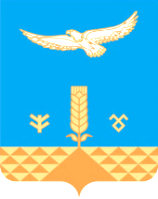 АДМИНИСТРАЦИЯ СЕЛЬСКОГО ПОСЕЛЕНИЯ САМАРСКИЙ СЕЛЬСОВЕТ МУНИЦИПАЛЬНОГО РАЙОНА ХАЙБУЛЛИНСКИЙ РАЙОН РЕСПУБЛИКИ БАШКОРТОСТАН